T.C. 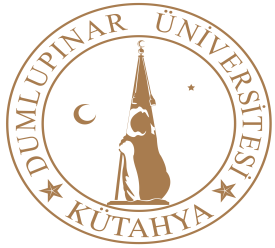 DUMLUPINAR ÜNİVERSİTESİ Tavşanlı Turizm İşletmeciliği ve Otelcilik Yüksekokulu ………………………….……….Bölüm BaşkanlığınaÖğrencinin Adı Soyadı :Numarası	              :Eğitim-Öğretim Yılı    :	Dönemi                        :                    Sınav Türü                   : Yarıyıl içi                Yarıyıl içi Mazeret                 Yarıyıl Sonu                  BütünlemeDers Kodu                   :Ders Adı	             :	Öğrencinin yapmış olduğu itiraz incelenmiş olup sonuç yukarıda belirtilmiştir.	Gereğinin yapılmasını arz ederim. 				         Öğretim Elemanının 						 Adı Soyadı  :								Tarih  :						          İmza  :Yukarıda adı geçen öğrencinin notunda maddi hata yoktur.Yukarıda adı geçen öğrencinin notunda maddi hata yapılmış olup, düzeltilmiş notu şu şekildedir.Eski Notu:                     Yeni Notu: